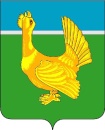 Администрация Верхнекетского районаПОСТАНОВЛЕНИЕО внесении изменений в постановление Администрации Верхнекетского района от 20.01.2017 №27 «Об утверждении условий предоставления из бюджета муниципального образования «Верхнекетский район» иных межбюджетных трансфертов на реализацию мероприятий муниципальной программы «Поддержка сельскохозяйственных товаропроизводителей и создание условий для развития сферы заготовки и переработки дикорастущего сырья Верхнекетского района на 2016-2021 годы»В целях приведения муниципального нормативного правового акта в соответствие с законодательством Российской Федерации, с Уставом муниципального образования Верхнекетский район Томской областиПОСТАНОВЛЯЮ: 1. Внести в постановление Администрации Верхнекетского района от 20.01.2017 №27 «Об утверждении условий предоставления из бюджета муниципального образования «Верхнекетский район» иных межбюджетных трансфертов на реализацию мероприятий муниципальной программы «Поддержка сельскохозяйственных товаропроизводителей и создание условий для развития сферы заготовки и переработки дикорастущего сырья Верхнекетского района на 2016-2021 годы», следующие изменения:1)  в наименовании слова «муниципального образования «Верхнекетский район» заменить словами «муниципального образования Верхнекетский район Томской области»;2)  в преамбуле слова «муниципального образования «Верхнекетский район» заменить словами «муниципального образования Верхнекетский район Томской области»;3) в пункте 1 слова «муниципального образования «Верхнекетский район» заменить словами «муниципального образования Верхнекетский район Томской области»;          4) в Условиях предоставления из бюджета муниципального образования «Верхнекетский район» иных межбюджетных трансфертов на реализацию мероприятий муниципальной программы «Поддержка сельскохозяйственных товаропроизводителей и создание условий для развития сферы заготовки и переработки дикорастущего сырья Верхнекетского района на 2016-2021 годы»:           в наименовании слова «муниципального образования «Верхнекетский район» заменить словами «муниципального образования Верхнекетский район Томской области»;           в пункте 6 слова «муниципального образования «Верхнекетский район» заменить словами «муниципального образования Верхнекетский район Томской области»;           в пункте 7 слова «муниципального образования «Верхнекетский район» заменить словами «муниципального образования Верхнекетский район Томской области».2. Настоящее постановление вступает в силу со дня официального опубликования в информационном вестнике Верхнекетского района «Территория». Разместить постановление на официальном сайте Администрации Верхнекетского района. И.о. Главы Верхнекетского района                                                          С.А. АльсевичДаровских А.С.2-26-72    Дело-2, УФ-1, Альсевич – 1, Даровских-1, Мамзина – 120 февраля 2020 г.р.п. Белый ЯрВерхнекетского районаТомской области                №143